Abonament Xbox Live (kod cyfrowy)Produkt w wersji cyfrowej – natychmiastowa wysyłka kodu po dokonaniu zakupu.Kupuj cyfrowe gry i dodatkiCyfrowy abonament Xbox Live Gold to przepustka do doskonałej rozrywki.Otrzymuj nawet 4 gry miesięcznie na Xbox One (w tym dwie na Xbox 360). To 12 gier dodatkowych gier w przeciągu 3 miesięcy.Co tydzień korzystaj ze zniżek w cyfrowym sklepiej Xbox – wybrane produkty nawet do 75% taniej!Korzystaj z doskonałego trybu gry wieloosobowej poprzez sieć Xbox Live.Cyfrowy abonament Xbox Live Gold to szybki i łatwy dostęp do przywilejów Xbox Live Gold bez konieczności posiadania karty kredytowej.Główne korzyści Games with Gold – 4 nowe gry co miesiącDzięki kontu Xbox Live Gold otrzymasz nawet 4 gry miesięcznie (w tym 2 gry z Xbox 360, które uruchomisz także na konsoli Xbox One dzięki funkcji wstecznej kompatybilności). To dodatkowe 12 gier w ciągu 3 miesięcy dla Ciebie do wykorzystania!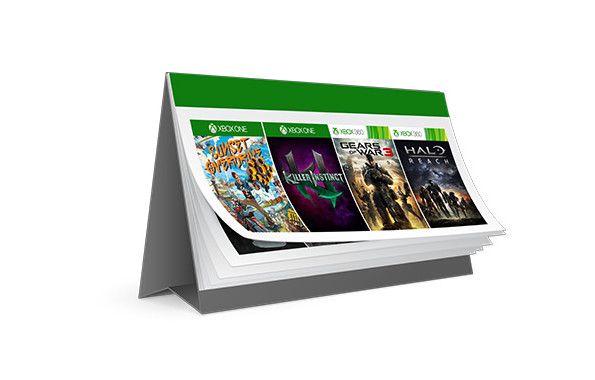 Deals with Gold – ekskluzywne zniżkiDzięki promocjom Deals with Gold, co tydzień możesz oszczędzić aż do 75% na grach i dodatkach w sklepie Xbox. Wyobraź sobie ile możesz zaoszczędzić dzięki cotygodniowym wyprzedażom cyfrowych materiałów!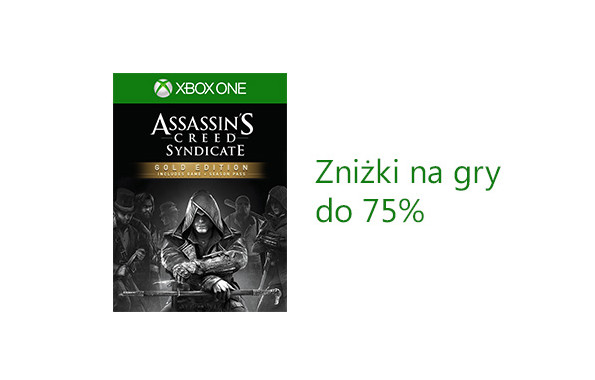 Najlepszy tryb wieloosobowy – maksimum rozrywki, minimum opóźnieńXbox Live to globalna społeczność graczy, ciesząca się nieustannym uznaniem ze względu na swoją stabilność połączenia, jakość głosowego chatu oraz minimalizowaniem opóźnień w połączeniu. Wszystko to dzięki potędze 300 000 serwerów rozsianych na całym świecie.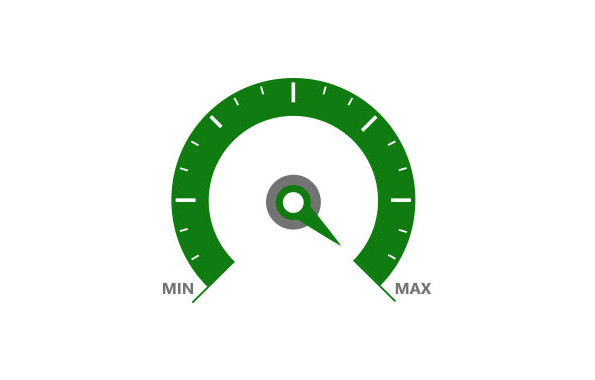 Znajdź idealnego przeciwnika z Xbox OneFunkcja Smart Match na Xbox One odpowiada za inteligentne wyszukiwanie przeciwników z sieci Xbox Live, tak by byli dobrani pod względem Twojego doświadczenia, umiejętności i stylu. System reputacji umozliwia rozpoznanie oszustów czy irytujących graczy i nie pozwala im popsuć Twojej zabawy.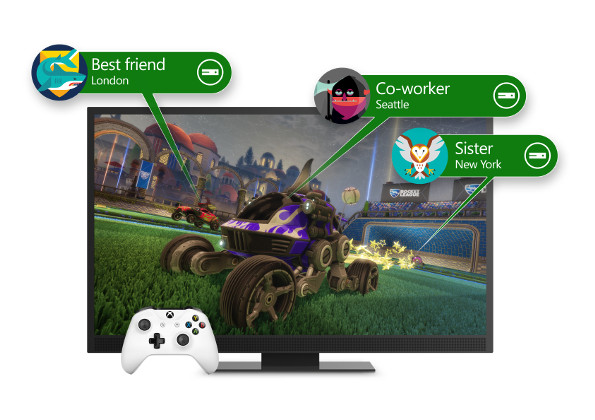 Bądź w kontakcie ze znajomymi i pokaż im, co potrafisz!Obserwuj aktywność swoich znajomych, sprawdzaj, w jakie gry grają i rywalizuj z nimi o najlepsze wyniki. Teraz możesz również nagrywać najciekawsze momenty gry, a następnie zapisać je w chmurze czy udostępnić znajomym w sieciach społecznościowych. Pochwal się swoimi wyczynami ze światem graczy Xbox One dzięki aplikacji Upload Studio!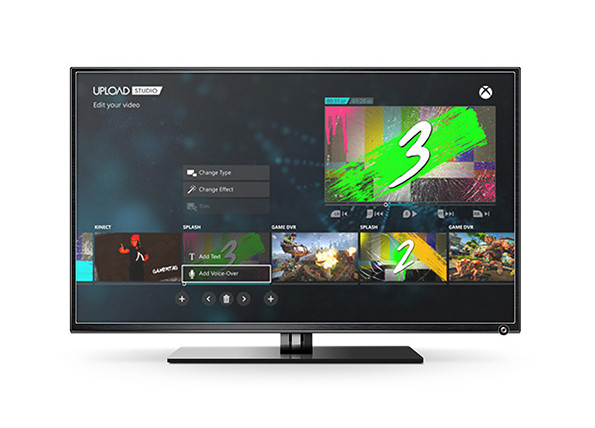 Instrukcja wykorzystaniaKup wybrany cyfrowy abonament Xbox Live GoldPrzepisz kod dostępu na konsoli bądź na swoim koncie xbox.com (*Nie masz jeszcze konta? Wejdź na stronę xbox.com/live i utwórz nowe konto zgodnie z instrukcją, a następnie wpisz 25-cyfrowy kod).Ciesz się wszystkimi przywilejami konta Gold